DECLARAÇÃO PARA FINS DE APURAÇÃO DE VALOR REAL DE IMÓVELNome: _______________________________________________________________, nacionalidade ____________________, estado civil: __________________, profissão: ______________________________, portador(a) da carteira de identidade ______________________, CPF: ______________________________, residente na ____________________________________________________, número ________, no bairro _________________________________________________, na cidade de _______________________________________________________/MG, na qualidade de titular do interesse jurídico do presente ato, ciente do dever legal de declarar o valor real ou de mercado do bem ou negócio jurídico, e da possibilidade de instauração de processo administrativo de arbitragem de valor, perante o juiz diretor do foro desta comarca de Ipatinga-MG, conforme determina o art. 103 do Provimento 260 CGJ/2013 ( Código de Normas dos Serviços Notariais e de Registro do Estado de Minas Gerais, vem por meio desta DECLARAR para os devidos fins legais e de direito, sob as penas da lei, que o bem imóvel objeto da M-___________________ Livro 02, possui o valor real de R$ ____________________________, sendo portanto considerado base de cálculo para o ato de ____________________________________________________ o valor de R$ _____________________.Por ser verdade, firmo o presente.Ipatinga, __________ de _________________________ de __________.____________________________________________________Assinatura do Proprietário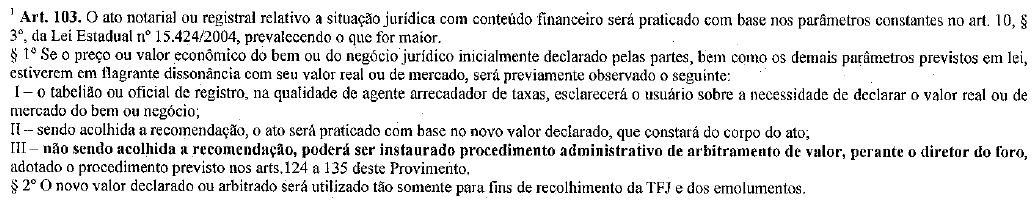 